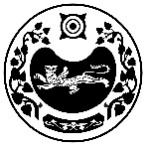 РОССИЯ ФЕДЕРАЦИЯЗЫ			РОССИЙСКАЯ ФЕДЕРАЦИЯХАКАС РЕСПУБЛИКАЗЫ			  РЕСПУБЛИКА ХАКАСИЯАFБАН ПИЛТIРI		                               АДМИНИСТРАЦИЯАЙМАFЫНЫH УСТАF-ПАСТАА            УСТЬ-АБАКАНСКОГО РАЙОНАПОСТАНОВЛЕНИЕот 29.03.2024                 № 285 - пр.п. Усть-АбаканО распределении в 2024 году межбюджетных трансфертов на реализацию муниципальной программы «Защита населения и территорий Усть-Абаканского района от чрезвычайных ситуаций, обеспечение пожарной безопасности и безопасности людей на водных объектах»В соответствии со ст. 142.4. Бюджетного кодекса РФ, в целях реализации мероприятий муниципальной программы «Защита населения и территорий Усть - Абаканского района от чрезвычайных ситуаций, обеспечение пожарной безопасности и безопасности людей на водных объектах», руководствуясь ст. 66 Устава муниципального образования Усть-Абаканский район, администрация Усть-Абаканского района ПОСТАНОВЛЯЕТ:1. Утвердить распределение межбюджетных трансфертов на 2024 год, предоставляемых муниципальным образованиям поселений на реализацию мероприятий муниципальной программы «Защита населения и территорий Усть-Абаканского района от чрезвычайных ситуаций, обеспечение пожарной безопасности и безопасности людей на водных объектах» согласно приложению к настоящему постановлению.2. Управляющему делами администрации Усть-Абаканского района Лемытской О.В. разместить настоящее постановление на официальном сайте администрации Усть - Абаканского района в сети Интернет.3. Главному редактору МАУ «Редакция газеты «Усть-Абаканские известия» Церковной И.Ю. опубликовать настоящее постановление в газете «Усть-Абаканские известия официальные».4. Контроль за исполнением настоящего постановления возложить на заместителя Главы администрации Усть-Абаканского района по вопросам общественной безопасности, антитеррористической защищенности, ГО и ЧС Анцупова С.М.И.о. Главы Усть-Абаканского района                                                Н.А. ПотылицынаРаспределение иных межбюджетных трансфертов,предоставляемых муниципальным образованиям поселенийна реализацию мероприятий по защите населения от чрезвычайныхситуаций, пожарной безопасности в 2024 годурублейНачальник отдела по ГО и ЧСадминистрации Усть-Абаканского района                                          И.А. ГнеденковПриложениеУтвержденопостановлением администрацииУсть-Абаканского района от 29.03.2024   № 285 - п№п/пНаименованиемуниципального образованияСоздание (обновление) минерализованных полос вокруг населенных пунктов, обеспечение первичных мер пожарной безопасности, приобретение автономных пожарных извещателей 1Администрация Вершино-Биджинского сельсовета20 0002Администрация Весенненского сельсовета12 0003Администрация Доможаковского сельсовета26 0004Администрация Московского сельсовета15 0005Администрация Опытненского сельсовета12 0006Администрация Райковского сельсовета23 0007Администрация Расцветовского сельсовета23 0008Администрация Сапоговского сельсовета21 0009Администрация Усть-Бюрского сельсовета26 00010Администрация Чарковского сельсовета22 000ИТОГО:200 000